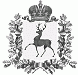 АДМИНИСТРАЦИЯ ШАРАНГСКОГО МУНИЦИПАЛЬНОГО РАЙОНАНИЖЕГОРОДСКОЙ ОБЛАСТИПОСТАНОВЛЕНИЕот 23.12.2020	N 526Об установлении стоимости одного дня пребывания детей в организациях отдыха детей и их оздоровления в 2021 годуНа основании распоряжения Правительства Нижегородской области от 30 ноября 2020 года №1336-р «О внесении изменений в распоряжение Правительства Нижегородской области от 2 ноября 2019г. №1158-р» и в целях обеспечения в 2021 году отдыха и оздоровления детей Шарангского района администрация Шарангского муниципального района п о с т а н о в л я е т:1. Установить:- стоимость одного дня пребывания в организациях отдыха детей и их оздоровления сезонного действия (в загородных лагерях отдыха и оздоровления детей) в размере 768 рублей в сутки;- стоимость набора продуктов питания в лагерях с дневным пребыванием детей (с организацией двухразового питания) в размере 105 рублей. 2. Настоящее постановление вступает в силу с 1 января 2021 года.Глава местного самоуправления	Д.О.Ожиганов